МИНИСТЕРСТВО ОБРАЗОВАНИЯ И НАУКИ КАРАЧАЕВО-ЧЕРКЕССКОЙ РЕСПУБЛИКИПРОФЕССИОНАЛЬНОЕ ОБРАЗОВАТЕЛЬНОЕ УЧРЕЖДЕНИЕ    «МЕЖДУНАРОДНЫЙ КОЛЛЕДЖ  «ПОЛИГЛОТ»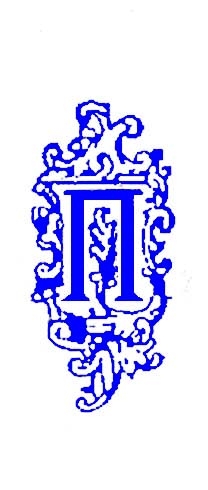 ПРИКАЗг. Черкесск№______                                                                       «_____»______________Об установлении размера оплаты на оказание платныхобразовательных услуг по программам среднего профессиональногообразования за год обучения в 2020-2021 учебном годуПРИКАЗЫВАЮ:Установить стоимость обучения в 2020-2021 учебном году для студентов Международного колледжа «Полиглот» согласно приложению.Инспектору отдела кадров О.А. Дагужиевой довести настоящий приказ до сведения сотрудников Международного колледжа «Полиглот»Заместителю директора по учебной работе Н.С. Каргиновой разместить на сайте в разделе Абитуриенту информацию для ознакомления.Контроль исполнения приказа возложить на бухгалтера Международного колледжа «Полиглот» И.М. Хутову.Директор                                 _______________________        М.А. ДагужиеваПРИЛОЖЕНИЕк приказу №___ от «___»__________Размер оплаты за обучение в Профессиональном образовательном учреждении «Международный колледж «Полиглот»  в 2020-2021 учебном годуДля студентов Международного колледжа «Полиглот» при переводе на другую специальность или форму обучения установить оплату в соответствии с курсом переводаУстановить оплату за ускоренное обучение в размере 100% от стоимости обучения курса текущего учебного годаШифр специальностиНаименование специальностиОчная, очная (дистанционная) форма обученияОчная, очная (дистанционная) форма обученияОчная, очная (дистанционная) форма обученияОчная, очная (дистанционная) форма обученияЗаочная форма обученияДля иностранных студентовШифр специальностиНаименование специальности1 курс2 курс3 курс4 курс1 курс1 курс38.02.01Экономика и бухгалтерский учет (по отраслям)4400044000--390005900038.02.07Банковское дело44000-44000-390005900043.02.10.Туризм440004400044000-390005900043.02.11Гостиничный сервис440004400044000-390005900040.02.01Право и организация социального обеспечения45000---390005900040.02.03Право и судебное администрирование45000---390005900040.02.02Правоохранительная деятельность45000440004500027000390005900009.02.03Программирование в компьютерных системах  480004400046000460003900059000